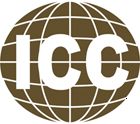 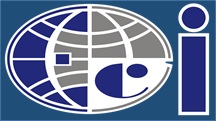 Engineering Council of India                                                                     International Council of Consultants                  Registration Form                       ( AICTE-ECI Internship Framework )      Course Code / Name  ……………………………………………………………………….. 1. Name in Full (Block Letters):…………………………………………………………………………………..… 2. Contact No. (Mobile No.):………………………………….. E- Mail ID ……………………………………..     3. Father’s Name (In Block Letters):……………………………………………………………………….………. 4. Mother’s Name (In Block Letters):………………………………………………………………………………. 5. Date of Birth:………………………………………………………………………………………………………… 6. Address:……………………………………………………………………………………………………………….    …………………………………………………………………………………………………………………………….    …………………………………………………………………………………………………………………………… 7. Nationality:…………………………………………………………………………………………………………….. 8. Gender (Tick) 	 	 	 	Male (  )               Female (  )  9. State of Domicile ……………………………………………………………………………………………………10. Name of the College /Institution ……………….………………………………………………………………11. Discipline ……………………………………	Specialisation ………………………………………………..        (Please attach self attested copy of College / Institution ID) 12. Year of Study …………………………………………………..13. Academic Qualification (Starting from X or Equivalent of the certificate)         14. Skill Assessment (Self)  14. Registration Fee:         1) Rs. 750/- per day plus taxes as applicable (Non-Residential)          2) Upon completion of 150 credit hours, certificate will be issued by ECI & CIDC against payment of                Rs.1000/- plus taxes      Fees to be paid in favour of “Construction Industry Development Council” payable at New Delhi as per the        details furnished below :      Beneficiary name : Construction Industry Development Council      Bank Name : The Federal Bank Limited      Account No. : 13020100120032  MICR Code : 110049005 IFSC, RTGS Code : FDRL0001302      Branch Add. : Satkar Building, 79-80, Nehru Place, New Delhi - 110019      PAN/ Service Tax No. : AAATC4750F/ AAATC4750FST001  GST No. : 07AAATC4750F1Z0  15.  Declaration by the Candidate    I declare that the information given above is true and complete to the best of my knowledge & belief, and if     anything is  found to be incorrect I shall be liable to disciplinary action.       Place ______________  	 	 	 	 	 	 	 	_______________________ Date_______________  	 	 	 	 	 	 	 	Signature of the student Enclosure checklist (Tick, whichever is applicable)Self attested Copy of College / Institution IDSelf Attested Certificate and Mark sheet of Class X and XIITwo Passport size coloured photographs.Paste latest coloured photograph of  candidate   S. No. Examination Passed Name of Board/ University Passing Year Marks Obtained % of Marks (Rate yourself on the following aspects)     i.   Communication Skills : English –Spoken / Written   □  Excellent   □ Good    □ Average   □ Somewhat poor    □ Poor      ii.   Inter – Personal Skills :        □  Excellent      □ Good   □ Average    □ Somewhat poor   □ Poor      iii.   Basic PC Skills –Fundamentals and Programming ( C )     □ Excellent      □ Good    □ Average  □ Somewhat poor      □ Poor       iv.   Analytical Skills     □  Excellent   □ Good □ Average     □ Somewhat poor    □ Poor  